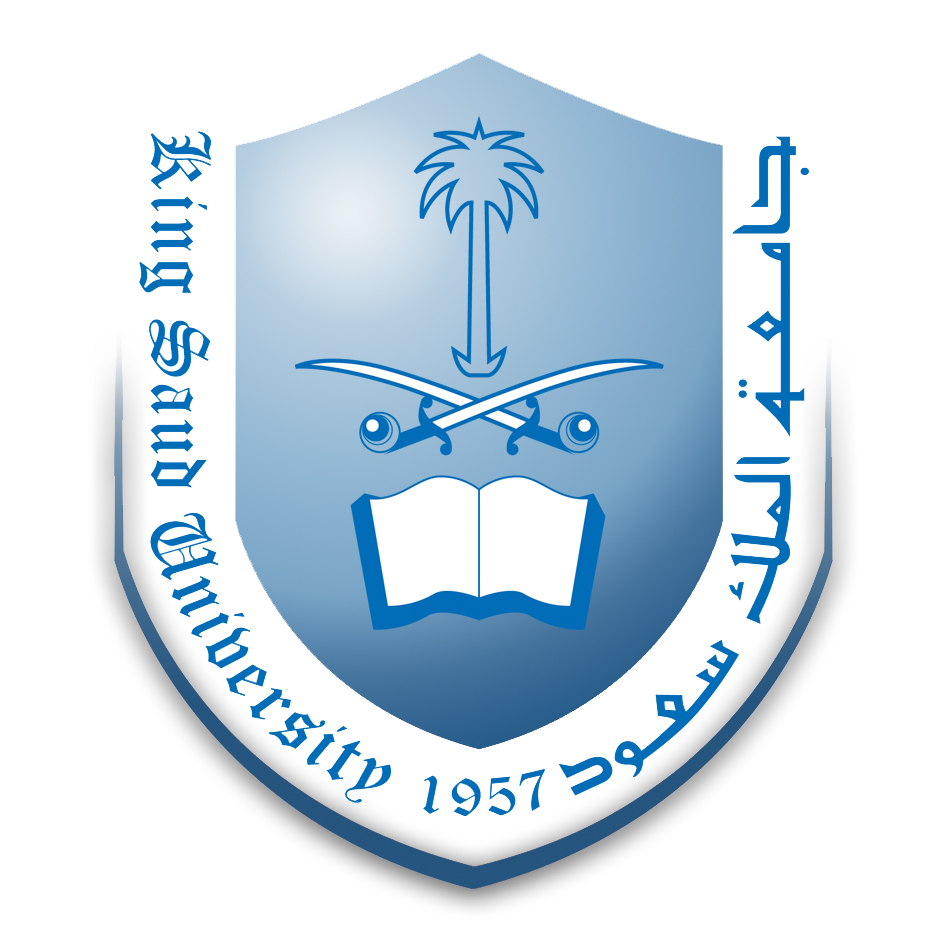 Phase #4 - Physical Phase Select one student’s account and do the following:Create DB tables using DDL statements from the relational schemas.Insert 10 rows at least into each table.Execute any 6 Data Queries from your data queries list.Notes:Submit a single hardcopy file (printout) of the commands and the resulted output from the execution of the DB table’s creation, data insertion and the data queries of all views, to your supervisor at your evaluation time.